    Antrag auf Mitgliedschaft im Sonderverein    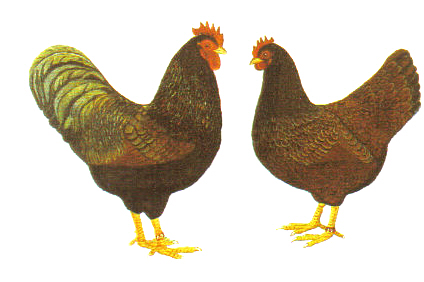     der Züchter/innen des Barnevelder- und      Zwerg-BarnevelderhuhnesAn den SV der Züchter/innen des Barnevelder- und Zwerg-BarnevelderhuhnesBezirk ___________________________BeitrittserklärungHiermit erkläre ich meinen Beitritt zum SV der Züchter/innen des Barnevelder- und Zwerg-Barnevelderhuhnes, Bezirk ___________________________________ zum ____________ Name, Vorname:		___________________________________________Anschrift:            		___________________________________________Telefon/e-mail:		___________________________________________ Geburtsdatum:		___________________________________________Mitglied im Ortsverein:	___________________________________________Ich züchte:			___________________________________________Hiermit ermächtige ich den Sonderverein, Bezirk _______________________den derzeit gültigen Jahresmitgliedsbeitrag von meinem unten bezeichneten  Konto einzuziehen.Kontoinhaber:		__________________________________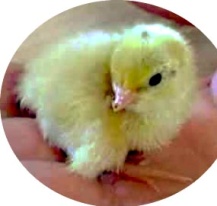 IBAN:			__________________________________BIC:			__________________________________Bank:			_____________________________________________________________		____________________________(Ort, Datum)					(Unterschrift)Mit meiner Unterschrift akzeptiere ich die DSGVO, stimme der Veröffentlichung meiner Adresse in Ausstellungskatalogen und ggf. auf der Homepage des SV zu. Kontodaten werden nicht veröffentlicht.